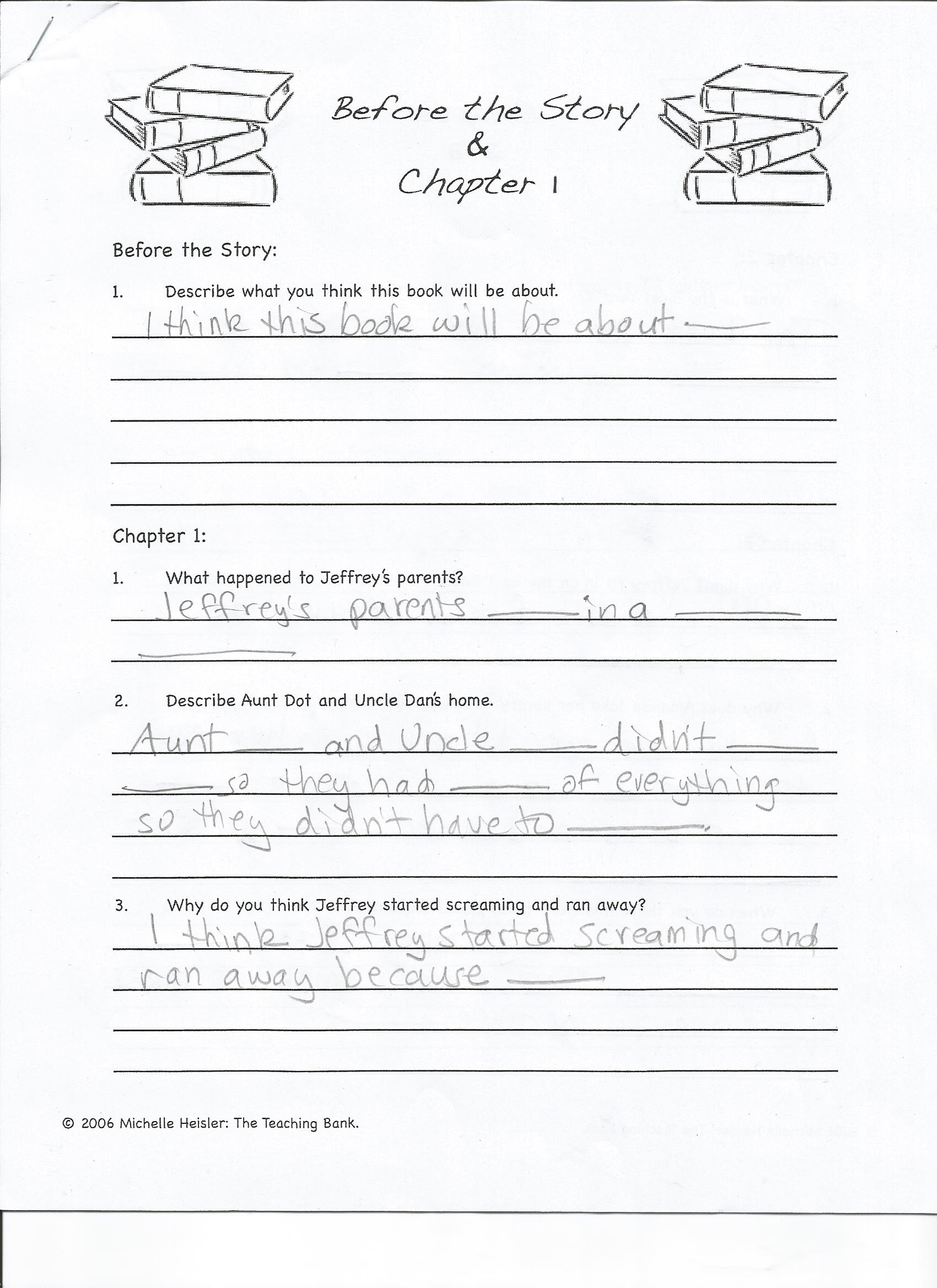 Chapter 361. What feeling did Maniac bring to the McNabs?  Explain.2. What do you think Maniac talked to Finsterwald about?Chapter 371.  What do you think Maniac’s reaction will be to the challenge of going to the East End?